INDICAÇÃO Nº 2051/2018Sugere ao Poder Executivo Municipal a troca de lâmpada queimada, na Rua Da Ervilha ao lado do nº 601, e lâmpada oscilando defronte ao número 601, no bairro Cidade Nova II, neste município.Excelentíssimo Senhor Prefeito Municipal, Nos termos do Art. 108 do Regimento Interno desta Casa de Leis, dirijo-me a Vossa Excelência para sugerir ao setor competente que, por intermédio do Setor competente, promova a manutenção de troca de lâmpada queimada, na Rua Da Ervilha ao lado do nº 601, e lâmpada oscilando defronte ao número 601, no bairro Cidade Nova II, neste município. Justificativa:Este vereador foi procurado pelo munícipe Paulo Vitor Amaral, solicitando a troca de lâmpadas no referido local, pois as mesmas já estão queimadas há algum tempo, causando insegurança á população, já que os moradores trafegam pela via durante a madrugada, quando vão ao trabalho.Plenário “Dr. Tancredo Neves”, em 01 de março de 2.018.JESUS VENDEDOR-Vereador / Vice Presidente-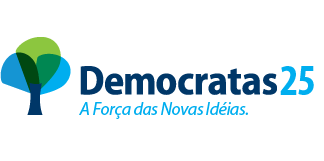 